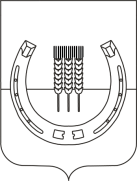 АДМИНИСТРАЦИЯСПАССКОГО СЕЛЬСКОГО ПОСЕЛЕНИЯСПАССКОГО МУНИЦИПАЛЬНОГО РАЙОНАПРИМОРСКОГО КРАЯПОСТАНОВЛЕНИЕ09 июня 2017 года                                   с. Спасское                                                             № 94О внесении изменений в муниципальную целевую Программу «Сохранение и развитие культуры Спасского сельского поселения на 2015 – 2017 годы», утвержденную постановлением администрации Спасского сельского поселения от 03 сентября 2014 года № 130В соответствии с Федеральным законом от 6 октября 2003 года № 131-ФЗ «Обобщих принципах организации местного самоуправления в РФ», на основании Устава Спасского сельского поселения, постановления администрации Спасского сельского поселения от 14 апреля 2014 года № 63 «Об утверждении Порядка разработки, формирования и реализации муниципальных целевых программ и Порядка проведения оценки эффективности реализации муниципальных целевых программ в Спасском сельском поселении», администрация Спасского сельского поселения ПОСТАНОВЛЯЕТ:1. Внести в муниципальную целевую Программу «Сохранение и развитие культуры Спасского сельского поселения на 2015 – 2017 годы», утвержденную постановлением администрации Спасского сельского поселения от 03 сентября 2014 года № 130 следующие изменения:1.1 В паспорте Программы в строке «Объем и источники финансирования» после слов «Общий объем финансирования:» изложить тест в следующей редакции: «36729,03тыс. рублей в том числе:краевой бюджет: 3456,38 тыс. рублей:2015 год – 0 тыс. рублей;2016 год – 0 тыс. рублей;2017 год – 3456,38 тыс. рублей;местный бюджет: 33272,65тыс. рублей, в том числе:2015 год – 6425,6 тыс. рублей;2016 год – 13100,0тыс. рублей;2017 год – 13747,05тыс. рублей.».1.2 В паспорте Программы в п. 6 «Ресурсное обеспечение реализации  Программы» абзац 1 изложить в новой редакции: «Общий объем финансирования мероприятий  Программы за счет средств  бюджета Спасского сельского поселения составляет 33272,65 тыс. рублей, в том числе:2015 год –6425,6тыс. рублей;2016 год – 13100,0 тыс. рублей;2017 год –13747,05 тыс. рублей.».1.3 Приложения №№  3, 4 к муниципальной целевой Программе «Сохранение и развитие культуры Спасского сельского поселения на 2015 – 2017 годы», утвержденной постановлением администрацииСпасского сельского поселения от 03 сентября 2014 года № 130 изложить в редакции приложений №№ 1,2  к настоящему постановлению. 2. Настоящее постановление вступает в  силу с  момента официального опубликования.3.  Контроль за исполнением настоящего постановления оставляю за собой.Глава администрации Спасского сельского поселения                                                                                  А.В. ДеркачПриложение № 1к постановлению администрацииСпасского сельского поселенияот 09 июня 2017 № 94«Приложение № 3к муниципальной целевой Программе Спасского сельского поселения«Сохранение и развитие культуры Спасского сельского поселения на 2015 – 2017 годы», утвержденной постановлением администрации Спасского сельского поселения от 03 сентября 2014 года № 130Информация о ресурсном обеспечении муниципальной целевой Программы Спасского сельского поселения«Сохранение и развитие культуры Спасского сельского поселения на 2015 – 2017 годы» за счет средств местного бюджетаПриложение № 2к постановлению администрацииСпасского сельского поселения от 09 июня 2017 № 94«Приложение № 4к муниципальной целевой Программе Спасского сельского поселения«Сохранение и развитие культуры Спасского сельского поселения на 2015 – 2017 годы», утвержденной постановлением администрацииСпасского сельского поселенияот 03 сентября 2014 года № 130План реализации муниципальной целевой Программы Спасского сельского поселения«Сохранение и развитие культуры Спасского сельского поселения на 2015-2017 годы»№п/пНаименование подпрограммы, отдельного мероприятияИсточники ресурсного обеспеченияОценка расходов (тыс. руб.), годыОценка расходов (тыс. руб.), годыОценка расходов (тыс. руб.), годыОценка расходов (тыс. руб.), годы№п/пНаименование подпрограммы, отдельного мероприятияИсточники ресурсного обеспечения201520162017всего12345671.Финансовое обеспечение организации и проведения культурно – массовых, культурно - досуговых мероприятий, направленных на сохранение, создание, популяризацию культурных ценностей, патриотическое воспитание, в том числе мероприятий, приуроченных к празднованию календарных и государственных праздников, просветительских мероприятий, юбилейных, значимых и памятных дат.всего93,1140,0118,0351,11.Финансовое обеспечение организации и проведения культурно – массовых, культурно - досуговых мероприятий, направленных на сохранение, создание, популяризацию культурных ценностей, патриотическое воспитание, в том числе мероприятий, приуроченных к празднованию календарных и государственных праздников, просветительских мероприятий, юбилейных, значимых и памятных дат.местный бюджет93,1140,0118,0351,12.Укрепление материально-технической базы подразделений культурно – досугового типа учреждения культурывсего2929,68879,24892,6516701,452.Укрепление материально-технической базы подразделений культурно – досугового типа учреждения культурыместный  бюджет2929,68879,24892,6516701,453.Капитальный ремонт Дома культуры с. Воскресенкавсего7754,187754,183.Капитальный ремонт Дома культуры с. Воскресенкаместный  бюджет4297,84297,83.Капитальный ремонт Дома культуры с. Воскресенкакраевой бюджет3456,383456,384.Повышение социального статуса работников культуры (уровень доходов, общественное признание).всего3313,64080,84438,611833,04.Повышение социального статуса работников культуры (уровень доходов, общественное признание).местный  бюджет3313,64080,84438,611833,05.Мероприятия по пожарной безопасностивсего89,3--89,35.Мероприятия по пожарной безопасностиместный  бюджет89,3--89,36.Всего по программе6.Всего по программеМестный бюджет6425,613100,017203,4336729,03№п/пНаименование подпрограммы, отдельного мероприятияОтветственный исполнитель, соисполнителиСрокСрокОжидаемый непосредственный результат (краткое описание)Объем финансирования, тыс. рублей№п/пНаименование подпрограммы, отдельного мероприятияОтветственный исполнитель, соисполнителиначала реализацииокончания реализацииОжидаемый непосредственный результат (краткое описание)Объем финансирования, тыс. рублей12345671.Финансовое обеспечение организации и проведения  культурно – массовых,  культурно - досуговых мероприятий, направленных на сохранение, создание, популяризацию культурных ценностей, патриотическое воспитание, в том числе мероприятий, приуроченных к празднованию календарных и государственных праздников, просветительских мероприятий, юбилейных, значимых и памятных датМКУ «СКО»20152017увеличение количества мероприятий, увеличение численности участников культурных мероприятий351,12.Укрепление материально-технической базы подразделений культурно – досугового типа учреждения культурыМКУ «СКО»20152017исполнение полномочий по культуре; увеличение количества помещений, эксплуатируемых учреждением культуры, оснащенных современным материально-техническим оборудованием16701,453.Капитальный ремонт Дома культуры с. ВоскресенкаМКУ «СКО»20152017исполнение полномочий по культуре 7754,184.Повышение социального статуса работников культуры (уровень доходов, общественное признание).МКУ «СКО»20152017рост среднегодовой номинальной начисленной заработной платы работников муниципального казённого учреждения «Социально – культурное объединение» Спасского сельского поселения.11833,05.Мероприятия по пожарной безопасностиМКУ «СКО»20152017Исполнение требований пожарной безопасности89,3